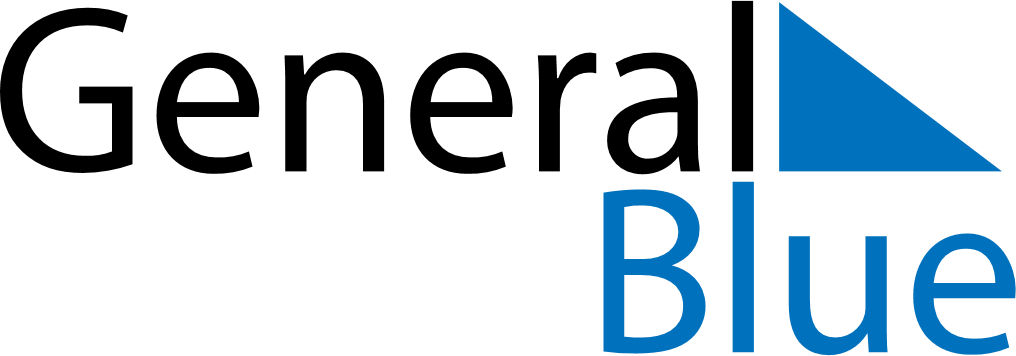 April 2024April 2024April 2024April 2024April 2024April 2024Yaren, NauruYaren, NauruYaren, NauruYaren, NauruYaren, NauruYaren, NauruSunday Monday Tuesday Wednesday Thursday Friday Saturday 1 2 3 4 5 6 Sunrise: 6:52 AM Sunset: 6:59 PM Daylight: 12 hours and 6 minutes. Sunrise: 6:52 AM Sunset: 6:58 PM Daylight: 12 hours and 6 minutes. Sunrise: 6:52 AM Sunset: 6:58 PM Daylight: 12 hours and 6 minutes. Sunrise: 6:52 AM Sunset: 6:58 PM Daylight: 12 hours and 6 minutes. Sunrise: 6:51 AM Sunset: 6:58 PM Daylight: 12 hours and 6 minutes. Sunrise: 6:51 AM Sunset: 6:57 PM Daylight: 12 hours and 6 minutes. 7 8 9 10 11 12 13 Sunrise: 6:51 AM Sunset: 6:57 PM Daylight: 12 hours and 6 minutes. Sunrise: 6:51 AM Sunset: 6:57 PM Daylight: 12 hours and 6 minutes. Sunrise: 6:50 AM Sunset: 6:56 PM Daylight: 12 hours and 6 minutes. Sunrise: 6:50 AM Sunset: 6:56 PM Daylight: 12 hours and 6 minutes. Sunrise: 6:50 AM Sunset: 6:56 PM Daylight: 12 hours and 6 minutes. Sunrise: 6:50 AM Sunset: 6:56 PM Daylight: 12 hours and 6 minutes. Sunrise: 6:49 AM Sunset: 6:55 PM Daylight: 12 hours and 6 minutes. 14 15 16 17 18 19 20 Sunrise: 6:49 AM Sunset: 6:55 PM Daylight: 12 hours and 6 minutes. Sunrise: 6:49 AM Sunset: 6:55 PM Daylight: 12 hours and 5 minutes. Sunrise: 6:49 AM Sunset: 6:55 PM Daylight: 12 hours and 5 minutes. Sunrise: 6:48 AM Sunset: 6:54 PM Daylight: 12 hours and 5 minutes. Sunrise: 6:48 AM Sunset: 6:54 PM Daylight: 12 hours and 5 minutes. Sunrise: 6:48 AM Sunset: 6:54 PM Daylight: 12 hours and 5 minutes. Sunrise: 6:48 AM Sunset: 6:54 PM Daylight: 12 hours and 5 minutes. 21 22 23 24 25 26 27 Sunrise: 6:48 AM Sunset: 6:53 PM Daylight: 12 hours and 5 minutes. Sunrise: 6:47 AM Sunset: 6:53 PM Daylight: 12 hours and 5 minutes. Sunrise: 6:47 AM Sunset: 6:53 PM Daylight: 12 hours and 5 minutes. Sunrise: 6:47 AM Sunset: 6:53 PM Daylight: 12 hours and 5 minutes. Sunrise: 6:47 AM Sunset: 6:53 PM Daylight: 12 hours and 5 minutes. Sunrise: 6:47 AM Sunset: 6:52 PM Daylight: 12 hours and 5 minutes. Sunrise: 6:47 AM Sunset: 6:52 PM Daylight: 12 hours and 5 minutes. 28 29 30 Sunrise: 6:46 AM Sunset: 6:52 PM Daylight: 12 hours and 5 minutes. Sunrise: 6:46 AM Sunset: 6:52 PM Daylight: 12 hours and 5 minutes. Sunrise: 6:46 AM Sunset: 6:52 PM Daylight: 12 hours and 5 minutes. 